УТВЕРЖДАЮзаместитель директора Департамента социальной защиты населения Владимирской области__________________ О.В. Артемьева«          »                          2019 г.ПЛАНпо устранению недостатков, выявленных в ходе независимой оценки качества условий оказания услуг ГБУСО ВО «Тюрмеровский дом-интернат милосердия для престарелых и инвалидов»на 2019 год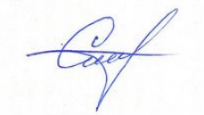 Директор                             Е.А. СтруковаНедостатки, выявленные в ходе независимой оценки качества условий оказания услуг организацией Наименование мероприятия по устранению недостатков, выявленных в ходе независимой оценки качества условий оказания услуг организациейПлановый срок реализации мероприятияОтветственный исполнитель (с указанием фамилии, имени, отчества и должности)Сведения о ходе реализации мероприятияСведения о ходе реализации мероприятияНедостатки, выявленные в ходе независимой оценки качества условий оказания услуг организацией Наименование мероприятия по устранению недостатков, выявленных в ходе независимой оценки качества условий оказания услуг организациейПлановый срок реализации мероприятияОтветственный исполнитель (с указанием фамилии, имени, отчества и должности)Реализованные меры по устранению выявленных недостатковФактический срок реализациип. 4.3. доля получателей услуг, удовлетворенных доброжелательностью, вежливостью работников организацииПовышение квалификации сотрудников. Проведение психологических тренингов, семинаров по этике общения с сотрудниками и ПСУ.В течение годаИнспектор по кадрам, психологп. 5.3. доля получателей услуг удовлетворенных в целом условиями оказания услуг в организацииПроведения внутреннего мониторинга по оценке качества оказания услугВ течение года 1 раз в кварталДокументовед, психолог